Открытый урок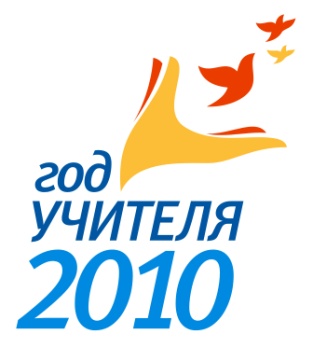 по английскому языку  3 класс УМК «MILLIE» (С.И. Азарова и др.)  по теме «WHATEVER THE WEATHER»Unit 9  Lesson 2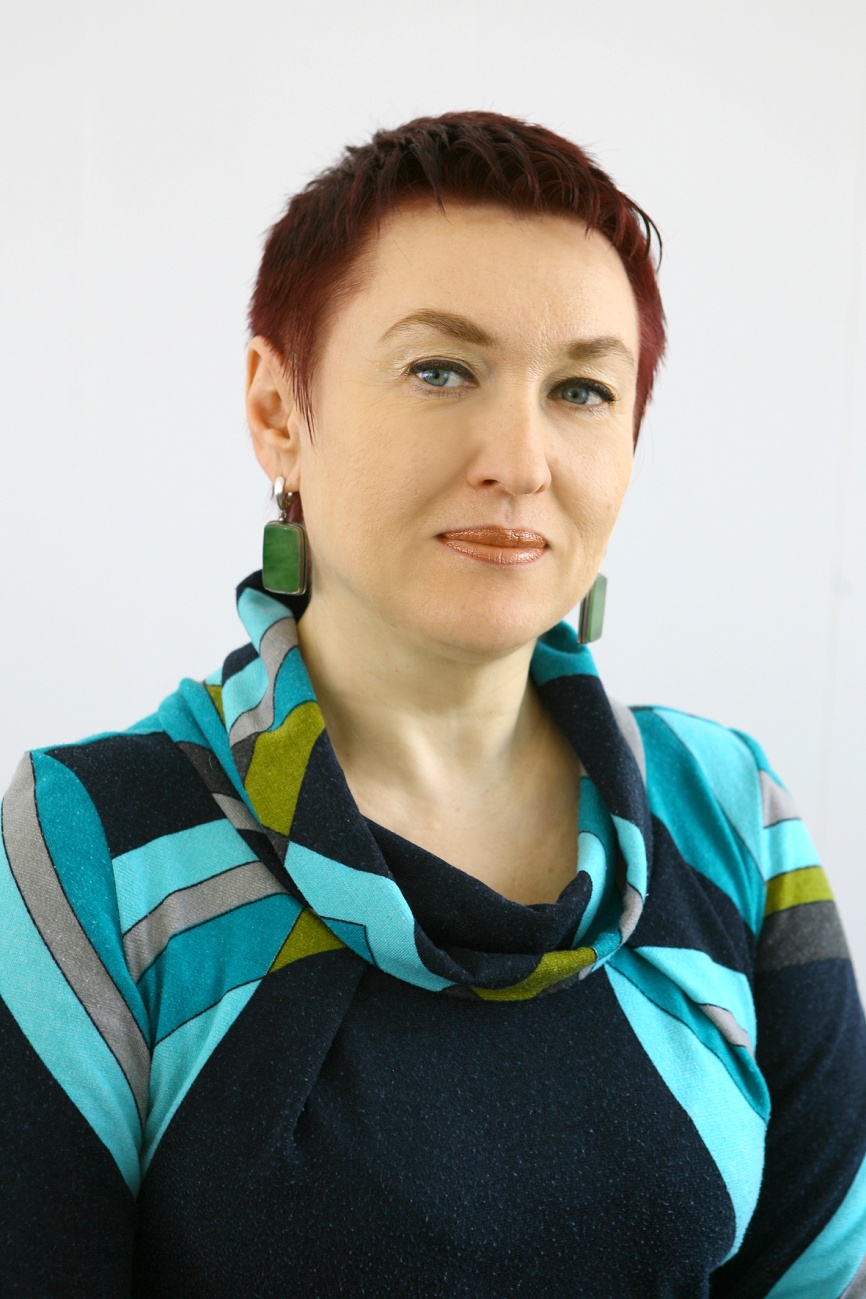 Разработан: Капинос Ольга АлексеевнаУчитель высшей категорииМОУ Гимназия  №6     г. ТихорецкаТихорецкий  районЦели урока: обучающая:  введение новых ЛЕ по теме; совершенствование навыков чтения; развитие умения читать с целью извлечения конкретной информации; активизация употребления предлогов места положения; умение понимать речь   в записи; умение аудировать с целью полного понимания содержания и с целью извлечения конкретной информации; совершенствование орфографических навыков; развитие речевого умения  в виде монологической  диалогической формы общения.  развивающая: развитие способностей к догадке  по аналогии с родным языком, по картинке, по контексту; развитие памяти, внимания, воображения, творческих способностей через мультисенсорную технологию и технологии критического мышления. воспитательная: привитие интереса к изучению родной культуры и культуры других стран, желание расширять кругозор, способности представлять родную страну, любовь к Родине,  к родному краю.социокультурная: представить взгляд на нашу страну с точки зрения зарубежного гостя.Ход урока:Организационный момент. T: Hi, everybody! I`m  glad  to see you. Look! We`ve got a lot of guests at our lesson. Let`s welcome them. Today   we`re going to sing the song about weather, to study a map, to listen to the dialogue, to read short texts and to write exercises. Фонетическая разминка.T: But first of all, let`s sing a nice song “What`s the weather like today?”. L1ex.2,p.92                                                                   CD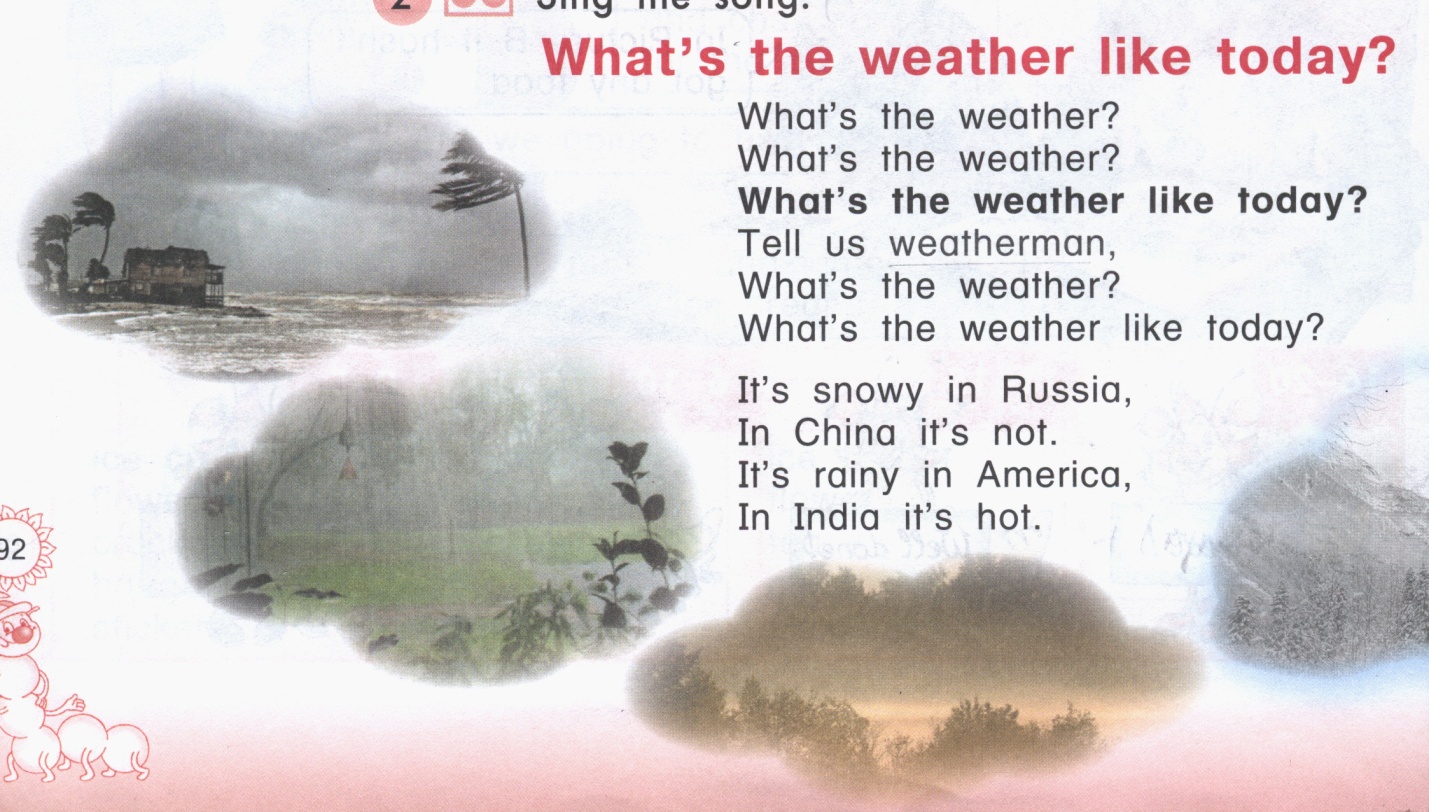 Активизация ЛЕ, обозначающих погоду.а) T: Do you know how to describe the weather? Please, open your exercise-books, take your pens. Look at the board and write the words.Режим работы: картинка →чтение слова→написание. ИКТ   b)T:What`s your favourite weather? Let`s sing this song.  CDWeather songNice and sunnyNice and warmThe weather`s nice todayLook at the sun, look at the skyThe weather`s nice today.Nice and sunnyNice and warmThe weather`s nice today.Look at the sun, look at skyThe weather`s nice today.Thunder! Lightning!Look at the sky!The weather`s bad today.Foggy, windy, stormy, coldThe weather`s bad today.Listen to the thunder!Look at the lightning!The weather`s bad today.Foggy, windy, stormy, coldThe weather`s bad today.c) T: Now work at pairs, please.Режим работы: P1→P2 в открытой паре.-What`s your favourite weather?-My favourite weather is sunny. -Thank you.        4. Мультисенсорная технология.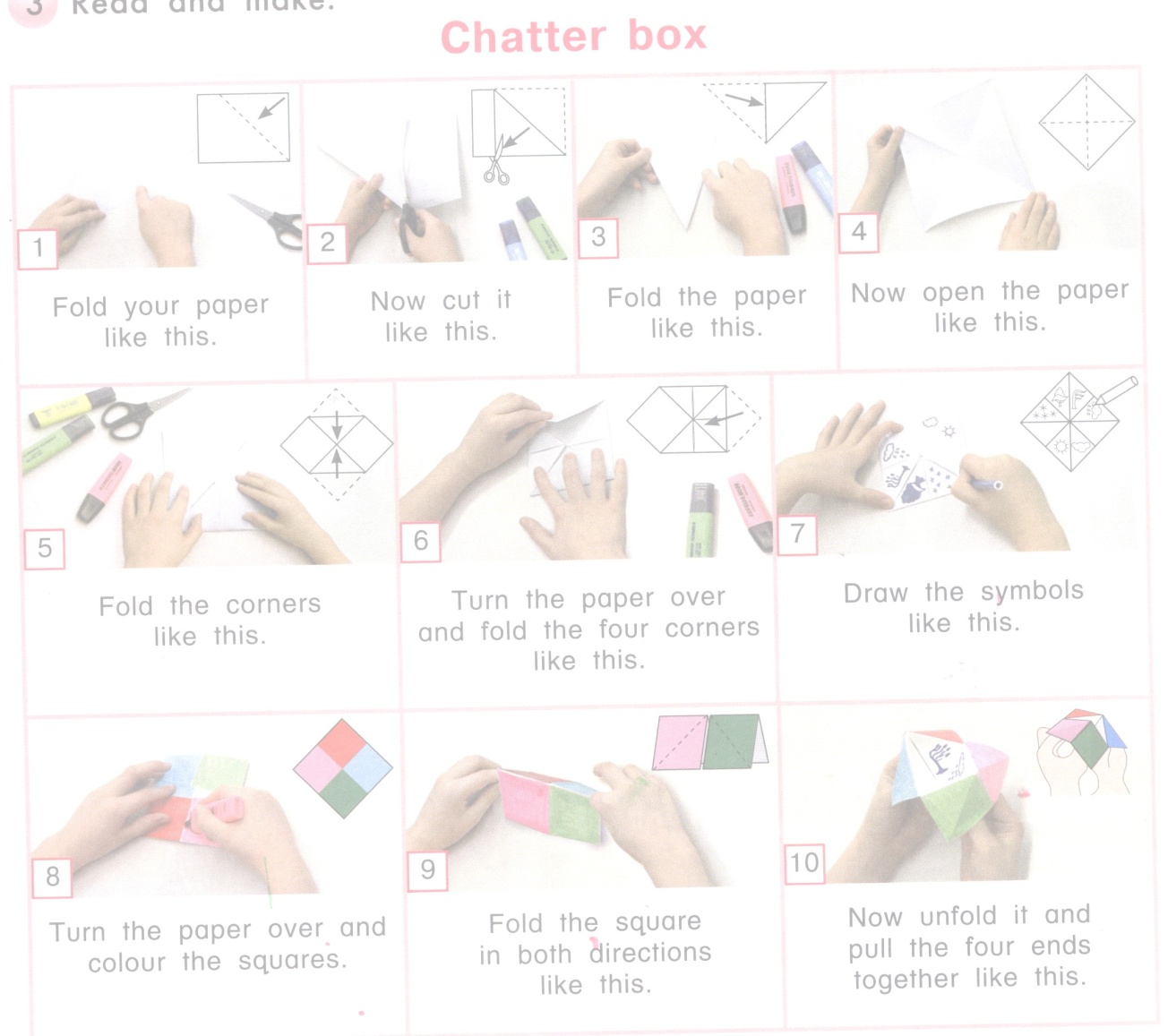 T: I can forecast the weather. And you? Let`s make your Chatter boxes.   L1ex.3,p.93Режим работы: P1→P2 в закрытой паре.-What`s the weather like today? Tell us weatherman. Blue. Three.-It`s cold.   5. Обучение монологическому высказыванию по опоре. T:Now switch on your TV. It`s the weather forecast on Meteo TV Channel. Do you want to be a weatherman like Andrew Tregubov?                                                                      ИКТ	  6. Интерактивное аудирование.                             T: Open your books at page 94, ex.1. Look at the map of Russia.                                                                            a) T: Pay your attention at the symbols. Please, find the word “city”.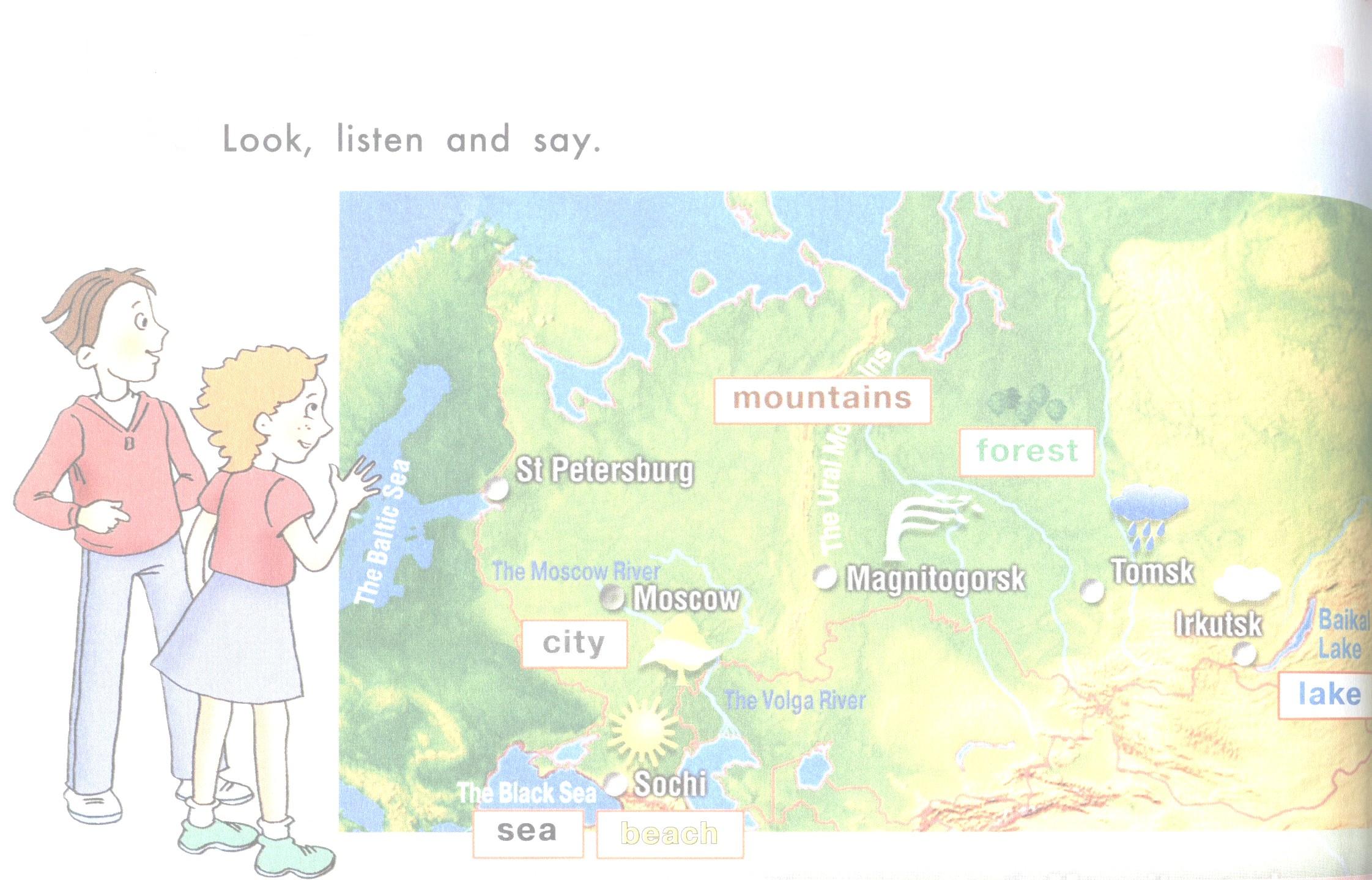 What color is it?                                                         City(grey)			                                    Sea (black)			                                    Beach(yellow)		 	                                    Mountains(brown)			                                    Forest (green)			                                    Lake(blue)b) T: Please, read the name of the city.				   near the Baltic Sea(St Petersburg)				   near the Black Sea(Sochi)				   near the Ural Mountains(Magnitogorsk)				  near the Baikal Lake(Irkutsk)				  near the Lena River(Yakuts)c) T: Would you mind listening to Wendy uncle`s letter? Find the places on the map.                                                    CD	7. Чтение текста с охватом основного содержания. 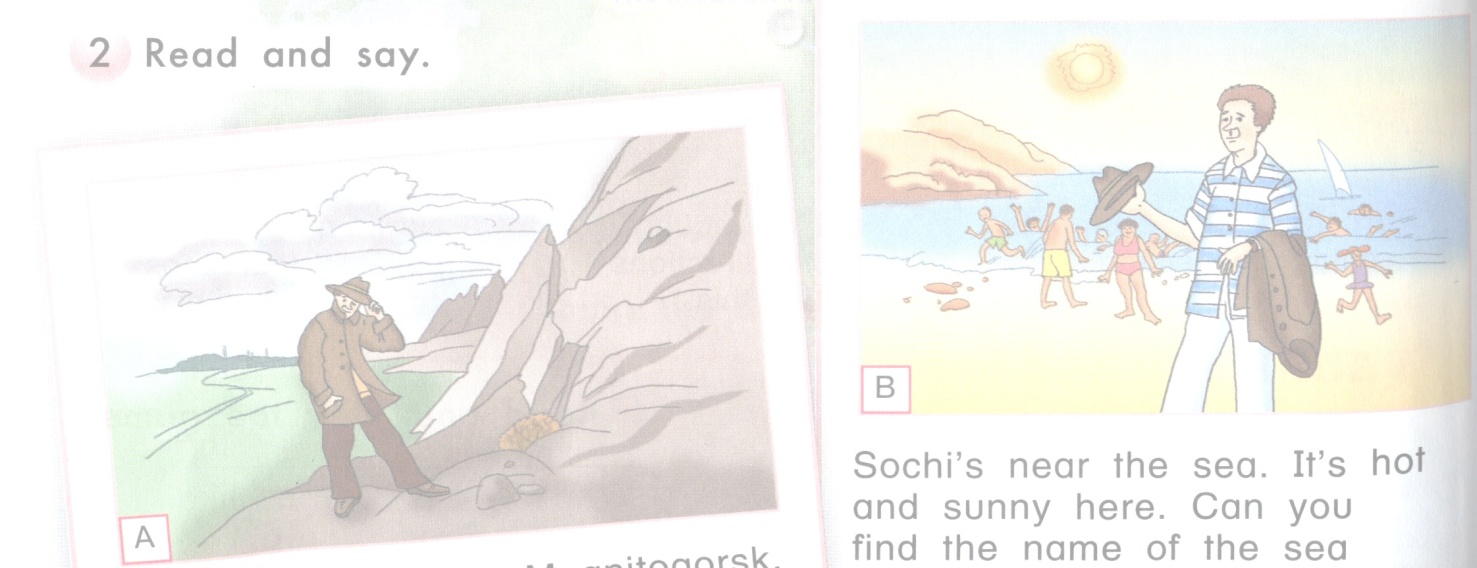 T: Wendy`s uncle visited Russia. Look at his photos, read the letter and answer his questions. Режим работы: 		a)T→CL(translate)		b)CL(all together)		c)P1→P2→P3(one by one)8. Выполнение письменных тренажерных упражнений.T: Open your Activity Books at page 65, ex.2,ex.3.9.Запись домашнего задания.T: Open your record books, write down your homework. Стр.94-95(чит.)10. Игра “Guess the City”.                                    ИКТT:Look at the map and guess the city.It`s my hometown. I live in it with my family. I love this town. (Tikhoretsk)This city is near the Black Sea and the Caucasian Mountains. It`s got a beautiful beach. This city is a home of Winter Olympiad of 2014.(Sochi)This city is near the Black Sea and the Caucasian Mountains. It`s a great seaport for fishships and military ships. (Novorossiysk)This town is near the Black Sea. It`s got a beautiful beach for children. (Anapa)It`s not a city. It`s not a town. It`s not a village. It`s a stanitsa. It`s 60km away from Tikhoretsk. (Vyselky)It`s the biggest city of Krasnodar krai. It`s a beautiful city. (Krasnodar)   11. T: Thank you for the lesson. Goodbye !Дидактические материалы:1. Учебник «MILLIE» 3 кл. общеобразоват.  учреждений (С.И. Азарова и др.) Издат.  «Титул», 2008 г.2. Рабочая тетрадь «MILLIE» 3 кл. общеобразоват.  учреждений (С.И. Азарова и др.) Издат.  «Титул», 2008г.3. Книга для учителя «MILLIE» 3 кл. общеобразоват.  учреждений (С.И. Азарова и др.) Издат.  «Титул», 2008 г.4. Аудиокурс к учебнику«MILLIE» 3 кл. общеобразоват.  учреждений (С.И. Азарова и др.) Издат.  «Титул», 2008 г.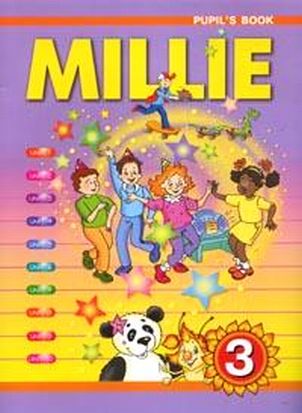 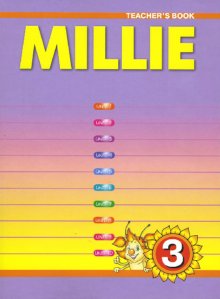 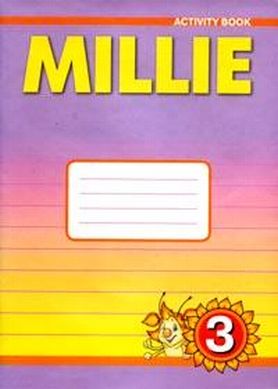 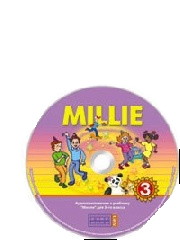 